КРАСНОДАРСКИЙ КРАЙ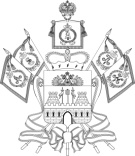 НОВОКУБАНСКИЙ РАЙОНСОВЕТ ПРОЧНООКОПСКОГО СЕЛЬСКОГО ПОСЕЛЕНИЯНОВОКУБАНСКОГО РАЙОНАРЕШЕНИЕ24 января 2018 года		№186		ст. ПрочноокопскаяО внесении изменений в решение Совета Прочноокопского сельского поселения Новокубанского района от 11 декабря 2018 года №177 «О бюджете Прочноокопского сельского поселения Новокубанского района на 2019 год»	В связи с изменениями в доходной и расходной частях бюджета Прочноокопского сельского поселения Новокубанского района, в соответствии с Уставом Прочноокопского сельского поселения Новокубанского района, Совет Прочноокопского сельского поселения Новокубанского района р е ш и л:1. Внести в решение Совета Прочноокопского сельского поселения Новокубанского района от 11 декабря 2018 года №177 «О бюджете Прочноокопского сельского поселения Новокубанского района на 2019 год» следующие изменения:1.1. пункт 1 решения изложить в следующей редакции:«1. Утвердить бюджет Прочноокопского сельского поселения Новокубанского района на 2018 год по доходам в сумме 20 312,1 тысяч рублей по расходам в сумме 22 717,5 тысяч рублей, источники внутреннего финансирования бюджета в сумме 2405,4 тысяч рублей.»;1.2. пункт 14 решения изложить в следующей редакции:«14. Утвердить объем бюджетных ассигнований дорожного фонда Прочноокопского сельского поселения Новокубанского района на 2018 год в сумме 2 612,9 тысяч рублей.»;1.3. Приложение №1 «Перечень и коды главных администраторов доходов и закрепляемые за ними виды (подвиды) доходов бюджета Прочноокопского сельского поселения Новокубанского района и перечень главных администраторов источников финансирования дефицита бюджета Прочноокопского сельского поселения Новокубанского района» к решению изложить согласно приложению  № 1 к настоящему решению;1.4. Приложение №3 «Объем поступлений доходов в бюджет Прочноокопского сельского поселения Новокубанского района по кодам видов (подвидов) доходов на 2018 год» к решению изложить согласно приложению  № 2 к настоящему решению;1.5. Приложение №5 «Распределение бюджетных ассигнований по разделам и подразделам классификации расходов бюджетов на 2018 год» к решению изложить согласно приложению № 3 к настоящему решению; 1.6. Приложение №6 «Распределение бюджетных ассигнований по целевым статьям (муниципальным программам Прочноокопского сельского поселения Новокубанского района и непрограммным направлениям деятельности), группам видов расходов классификации расходов бюджетов на 2018 год» к решению изложить согласно приложению № 4 к настоящему решению;1.7. Приложение №7 «Ведомственная структура расходов бюджета Прочноокопского сельского поселения на 2018 год» к решению изложить согласно приложению № 5 к настоящему решению;1.8. Приложение №8 «Источники внутреннего финансирования дефицита бюджета Прочноокопского сельского поселения Новокубанского района на 2018 год» к решению изложить согласно приложению № 6 к настоящему решению.2. Настоящее решение вступает в силу со дня его опубликования.Приложение №1к решению СоветаПрочноокопского сельского поселенияНовокубанского района от 24.01.2019г. № 186«Приложение №1к решению СоветаПрочноокопского сельского поселенияНовокубанского района от 11.12.2018 г. № 177Перечень и коды главных администраторов доходов и закрепляемые за ними виды (подвиды) доходов бюджета Прочноокопского сельского поселения   Новокубанского района и перечень главных администраторов источников финансирования дефицита бюджета Прочноокопского сельского поселения Новокубанского района ГлаваПрочноокопского сельского поселенияНовокубанского районаА.А.ЗаровныйПриложение №2к решению СоветаПрочноокопского сельского поселенияНовокубанского района от 24.01.2019г. № 186«Приложение №3к решению СоветаПрочноокопского сельского поселенияНовокубанского района от 11.12.2018 г. № 177ГлаваПрочноокопского сельского поселенияНовокубанского районаА.А.ЗаровныйПриложение №2к решению СоветаПрочноокопского сельского поселенияНовокубанского района от 21.02.2019г. № 188Приложение №5к решению СоветаПрочноокопского сельского поселенияНовокубанского районаот 11.12.2018 г.. № 177ГлаваПрочноокопского сельского поселенияНовокубанского районаА.А.ЗаровныйПриложение №3к решению СоветаПрочноокопского сельского поселенияНовокубанского района от 21.02.2019г. №188Приложение №6к решению СоветаПрочноокопского сельского поселения Новокубанского районаот 11.12.2018 г. № 177Распределение бюджетных ассигнований по целевым статьям (муниципальным программам Прочноокопского сельского поселения Новокубанского района и непрограммным направлениям деятельности), группам видов расходов классификации расходов бюджетов на 2019 год(тысяч  рублей)ГлаваПрочноокопского сельского поселенияНовокубанского районаА.А.ЗаровныйПриложение №4к решению СоветаПрочноокопского сельского поселенияНовокубанского района от 21.02.2019г. №188Приложение №7к решению СоветаПрочноокопского сельского поселения Новокубанского районаот 11.12.2018 г № 177Ведомственная структура расходов бюджета Прочноокопского сельского поселения на 2019 год  (тысяч  рублей)ГлаваПрочноокопского сельского поселенияНовокубанского районаА.А.ЗаровныйПриложение №5к решению СоветаПрочноокопского сельского поселенияНовокубанского района от 21.02.2019г. №188Приложение №8к решению СоветаПрочноокопского сельского поселения Новокубанского районаот 11.12.2018 г.. № 177Источники внутреннего финансирования дефицита бюджета Прочноокопского сельского поселения Новокубанского района на 2019 год(тысяч рублей)ГлаваПрочноокопского сельского поселенияНовокубанского районаА.А.ЗаровныйКРАСНОДАРСКИЙ КРАЙНОВОКУБАНСКИЙ РАЙОНСОВЕТ ПРОЧНООКОПСКОГО СЕЛЬСКОГО ПОСЕЛЕНИЯНОВОКУБАНСКОГО РАЙОНАРЕШЕНИЕ21 февраля 2019 года		№189		ст. ПрочноокопскаяО стоимости услуг, предоставляемых на территории Прочноокопского сельского поселения, согласно гарантированному перечню услуг по погребению супругу, близким родственникам, иным родственникам, законному представителю умершего (погибшего) или иному лицу, взявшему на себя обязанность осуществить погребение умершего (погибшего)В целях реализации норм статьи 9 Федерального закона от 12 января 1996 года №8–ФЗ «О погребении и похоронном деле», Закона Краснодарского края от 4 февраля 2004 года № 666–КЗ «О погребении и похоронном деле в Краснодарском крае», в соответствии с постановлением Правительства Российской Федерации от 12 октября 2010 года №813 «О сроках индексации предельного размера стоимости услуг, предоставляемых согласно гарантированному перечню услуг по погребению, подлежащей возмещению специализированной службе по вопросам похоронного дела, а также предельного размера социального пособия на погребение» и со статьей 14 Федерального закона от 6 октября 2003 года № 131–ФЗ «Об общих принципах организации местного самоуправления в Российской Федерации», Совет Прочноокопского сельского поселения Новокубанского района р е ш и л:1. Утвердить стоимость услуг, предоставляемых на территории Прочноокопского сельского поселения, согласно гарантированному перечню услуг по погребению супругу, близким родственникам, иным родственникам, законному представителю умершего (погибшего) или иному лицу, взявшему на себя обязанность осуществить погребение умершего (погибшего), согласно приложению к настоящему решению.2. Решение Совета Прочноокопского сельского поселения Новокубанского района от 16 февраля 2018 года №154 «О стоимости услуг, предоставляемых на территории Прочноокопского сельского поселения, согласно гарантированному перечню услуг по погребению супругу, близким родственникам, иным родственникам, законному представителю умершего (погибшего) или иному лицу, взявшему на себя обязанность осуществить погребение умершего (погибшего)» считать утратившим силу.3. Опубликовать настоящее решение в информационном бюллетене «Вестник Прочноокопского сельского поселения Новокубанского района».4. Контроль за исполнением настоящего решения возложить на комиссию Совета Прочноокопского сельского поселения Новокубанского района по финансам, бюджету, налогам и контролю (Симбирский).5. Настоящее решение в силу со дня официального опубликования и распространяет свое действие на правоотношения, возникшие с 1 февраля 2019 года.Приложение № 1к  решению Совета Прочноокопского сельского поселения Новокубанского района от 21.02.2019 г. № 189СТОИМОСТЬуслуг, предоставляемых на территории Прочноокопского сельского поселения, согласно гарантированному перечню услуг по погребению супругу, близким родственникам, иным родственникам, законному представителю умершего (погибшего) или иному лицу, взявшему на себя обязанность осуществить погребение умершего (погибшего)ГлаваПрочноокопского сельского поселенияНовокубанского районаА. А. ЗаровныйИнформационный бюллетень «Вестник Прочноокопского сельского поселения Новокубанского района»№2  от 28.01.2019Учредитель: Совет Прочноокопского сельского поселения Новокубанского районаГлаваПрочноокопского сельского поселенияНовокубанского районаА. А. ЗаровныйПредседатель СоветаПрочноокопского сельского поселения Новокубанского районаИ. М. СотниковаКод бюджетной классификации Российской ФедерацииКод бюджетной классификации Российской ФедерацииНаименование главного администратора доходов  и источников финансирования дефицита бюджета поселенияГлавного администратора доходов  бюджета поселениядоходов и источников финансирования дефицита бюджетапоселенияНаименование главного администратора доходов  и источников финансирования дефицита бюджета поселения992Администрация Прочноокопского сельского поселения9921 11 05035 10 0000 120Доходы от сдачи в аренду имущества, находящегося в оперативном управлении органов управления поселений и созданных ими учреждений (за исключением имущества муниципальных бюджетных и автономных учреждений)9921 11 05075 10 0000 120Доходы от сдачи в аренду имущества, составляющего казну поселений (за исключением земельных участков)  9921 11 09045 10 0000 120Прочие поступления от использования имущества, находящегося в собственности сельских поселений (за исключением имущества муниципальных бюджетных и автономных учреждений, а также имущества муниципальных унитарных предприятий, в том числе казенных)9921 13 02995 10 0000 130Прочие доходы от компенсации затрат бюджетов сельских поселений9921 14 02053 10 0000 410Доходы от реализации иного имущества, находящегося в собственности поселений (за исключением имущества муниципальных бюджетных и автономных учреждений, а также имущества муниципальных унитарных предприятий, в том числе казенных), в части реализации основных средств по указанному имуществу9921 14 02052 10 0000 440Доходы от реализации имущества, находящегося в оперативном управлении учреждений, находящихся в ведении органов управления поселений (за исключением имущества муниципальных бюджетных и автономных учреждений), в части реализации материальных запасов по указанному имуществу9921 14 02053 10 0000 440Доходы от реализации иного имущества, находящегося в собственности поселений (за исключением имущества муниципальных бюджетных и автономных учреждений, а также имущества муниципальных унитарных предприятий, в том числе казенных), в части реализации материальных запасов по указанному имуществу9921 14 06025 10 0000 430Доходы от продажи земельных участков, находящихся в собственности поселений (за исключением  земельных участков муниципальных бюджетных и автономных учреждений)9921 16 21050 10 0000 140Денежные взыскания (штрафы) и иные суммы, взыскиваемые с лиц, виновных в совершении преступлений, и в возмещение ущерба имуществу, зачисляемые в бюджеты сельских поселений9921 16 23051 10 0000 140Доходы от возмещения ущерба при возникновении страховых случаев по обязательному страхованию гражданской ответственности, когда выгодоприобретателями выступают получатели средств бюджетов поселений9921 16 33050 10 0000 140Денежные взыскания (штрафы) за нарушение законодательства Российской Федерации о контрактной системе в сфере закупок товаров, работ, услуг для обеспечения государственных и муниципальных нужд для нужд сельских поселений9921 16 37040 10 0000 140Поступления сумм в возмещение вреда, причиняемого автомобильным дорогам местного значения транспортными средствами, осуществляющими перевозки тяжеловесных и (или) крупногабаритных грузов, зачисляемые в бюджеты сельских поселений9921 16 46000 10 0000 140Поступления сумм в возмещение ущерба в связи с нарушением исполнителем (подрядчиком) условий государственных контрактов или иных договоров, финансируемых за счет средств муниципальных дорожных фондов поселений, либо в связи с уклонением от заключения таких контрактов или иных договоров9921 16 90050 10 0000 140Прочие поступления от денежных взысканий (штрафов) и иных сумм в возмещение ущерба, зачисляемые в бюджеты поселений9921 17 01050 10 0000 180Невыясненные поступления, зачисляемые в бюджеты сельских поселений9921 17 05050 10 0000 180Прочие неналоговые доходы бюджетов сельских поселений9922 02 15001 10 0000 150Дотации бюджетам сельских поселений на выравнивание бюджетной обеспеченности9922 02 15002 10 0000 150Дотации бюджетам сельских поселений на поддержку мер по обеспечению сбалансированности бюджетов9922 02 20041 10 0000 150Субсидии бюджетам сельских поселений на строительство, модернизацию, ремонт и содержание автомобильных дорог общего пользования, в том числе дорог в поселениях (за исключением автомобильных дорог федерального значения)9922 02 20216 10 0000 150Субсидии бюджетам сельских поселений на осуществление дорожной деятельности в отношении автомобильных дорог общего пользования, а также капитального ремонта и ремонта дворовых территорий многоквартирных домов, проездов к дворовым территориям многоквартирных домов населенных пунктов9922 02 25555 10 0000 150Субсидии бюджетам сельских поселений на поддержку государственных программ субъектов Российской Федерации и муниципальных программ формирования современной городской среды9922 02 29999 10 0000 150Прочие субсидии бюджетам сельских поселений9922 02 35118 10 0000 150Субвенции бюджетам сельских поселений на осуществление первичного воинского учета на территориях, где отсутствуют военные комиссариаты9922 02 30024 10 0000 150Субвенции бюджетам сельских поселений на выполнение передаваемых полномочий субъектов Российской Федерации9922 02 39999 10 0000 150Прочие субвенции бюджетам сельских поселений9922 02 40014 10 0000 150Межбюджетные трансферты, передаваемые бюджетам сельских поселений из бюджетов муниципальных районов на осуществление части полномочий по решению вопросов местного значения в соответствии с заключенными соглашениями9922 02 49999 10 0000 150Прочие межбюджетные трансферты, передаваемые бюджетам сельских поселений9922 07 05020 10 0000 150Поступления от денежных пожертвований, предоставляемых физическими лицами получателям средств бюджетов сельских поселений9922 07 05030 10 0000 150Прочие безвозмездные поступления в бюджеты сельских поселений9922 08 05000 10 0000 150Перечисления из бюджетов сельских поселений (в бюджеты поселений) для осуществления возврата (зачета) излишне уплаченных или излишне взысканных сумм налогов, сборов и иных платежей, а также сумм процентов за несвоевременное осуществление такого возврата и процентов, начисленных на излишне взысканные суммы9922 19 60010 10 0000 150Возврат прочих остатков субсидий, субвенций и иных межбюджетных трансфертов, имеющих целевое назначение, прошлых лет из бюджетов сельских поселений9922 02 25555 10 0000 150Субсидии бюджетам сельских поселений на поддержку государственных программ субъектов Российской Федерации и муниципальных программ формирования современной городской среды9922 18 60010 10 0000 150Доходы бюджетов сельских поселений от возврата остатков субсидий, субвенций и иных межбюджетных трансфертов, имеющих целевое назначение, прошлых лет из бюджетов муниципальных районов99201 02 00 00 10 0000 710Получение кредитов от кредитных организаций бюджетами сельских поселений в валюте Российской Федерации99201 02 00 00 10 0000 810Погашение бюджетами сельских поселений кредитов от кредитных организаций в валюте Российской Федерации99201 03 01 00 10 0000 710Получение кредитов от других бюджетов бюджетной системы Российской Федерации бюджетами сельских поселений в валюте Российской Федерации99201 03 02 00 10 0000 810Погашение бюджетами сельских поселений бюджетных кредитов в иностранной валюте, предоставленных из федерального бюджета в рамках использования целевых иностранных кредитов (заимствований)99201 05 02 01 10 0000 510Увеличение прочих остатков денежных средств бюджетов сельских поселений99201 05 02 01 10 0000 610Уменьшение прочих остатков денежных средств бюджетов сельских поселенийОбъем доходов в бюджет Прочноокопского сельского поселения Новокубанского района по основным источникам на 2019 годОбъем доходов в бюджет Прочноокопского сельского поселения Новокубанского района по основным источникам на 2019 годОбъем доходов в бюджет Прочноокопского сельского поселения Новокубанского района по основным источникам на 2019 год(тыс. руб.)  Код Наименование доходаСумма                            12310000000000000000Налоговые и неналоговые доходы13786,210102000010000110Налог на доходы физических лиц*4200,010302230010000110Доходы от уплаты акцизов на дизельное топливо, подлежащее распределению между бюджетами субъектов Российской Федерации и местными бюджетами с учетом установленных дифференцированных нормативов отчислений в местные бюджеты2135,210302240010000110 Доходы от уплаты акцизов на моторные масла для дизельных и (или) карбюраторных (инжекторных) двигателей, подлежащие распределению между бюджетами субъектов Российской Федерации и местными бюджетами с учетом установленных дифференцированных нормативов отчислений в местные бюджеты2135,210302250010000110 Доходы от уплаты акцизов на автомобильный бензин, подлежащие распределению между бюджетами субъектов Российской Федерации и местными бюджетами с учетом установленных дифференцированных нормативов отчислений в местные бюджеты2135,210302260010000110Доходы от уплаты акцизов на прямогонный бензин, подлежащие распределению между бюджетами субъектов Российской Федерации и местными бюджетами с учетом установленных дифференцированных нормативов отчислений в местные бюджеты2135,210503000010000110Единый сельскохозяйственный налог*274,210601030100000110Налог на имущество физических лиц450,010606000100000110Земельный налог*6500,011100000000000000Доходы от использования имущества, находящегося в государственной и муниципальной собственности226,811105035100000120Доходы от сдачи в аренду имущества, находящегося в оперативном управлении органов управления поселений и созданных ими учреждений (за исключением имущества муниципальных бюджетных и автономных учреждений)226,820000000000000000Безвозмездные поступления6525,920200000000000000Безвозмездные поступления от других бюджетов бюджетной системы Российской Федерации6525,920210000000000150Дотации бюджетам бюджетной системы Российской Федерации6300,4 20215001100000150Дотации бюджетам сельских поселений на выравнивание бюджетной обеспеченности6300,420230000000000150Субвенции бюджетам субъектов РФ и муниципальных образований 225,520230024100000150Субвенции бюджетам сельских поселений на выполнение передаваемых полномочий субъектов Российской Федерации3,820235118100000150Субвенции бюджетам сельских поселений на осуществление первичного воинского учета на территориях, где отсутствуют военные комиссариаты221,7ИТОГО  ДОХОДОВ20312,1          * По видам и подвидам доходов, входящим в соответствующий группировочный код бюджетной классификации, зачисляемым в местный бюджет в соответствии с законодательством Российской Федерации»          * По видам и подвидам доходов, входящим в соответствующий группировочный код бюджетной классификации, зачисляемым в местный бюджет в соответствии с законодательством Российской Федерации»          * По видам и подвидам доходов, входящим в соответствующий группировочный код бюджетной классификации, зачисляемым в местный бюджет в соответствии с законодательством Российской Федерации»          * По видам и подвидам доходов, входящим в соответствующий группировочный код бюджетной классификации, зачисляемым в местный бюджет в соответствии с законодательством Российской Федерации»          * По видам и подвидам доходов, входящим в соответствующий группировочный код бюджетной классификации, зачисляемым в местный бюджет в соответствии с законодательством Российской Федерации»          * По видам и подвидам доходов, входящим в соответствующий группировочный код бюджетной классификации, зачисляемым в местный бюджет в соответствии с законодательством Российской Федерации»Распределение бюджетных ассигнований по разделам и подразделам классификации расходов бюджетов на 2019 год Распределение бюджетных ассигнований по разделам и подразделам классификации расходов бюджетов на 2019 год Распределение бюджетных ассигнований по разделам и подразделам классификации расходов бюджетов на 2019 год Распределение бюджетных ассигнований по разделам и подразделам классификации расходов бюджетов на 2019 год (тысяч  рублей)(тысяч  рублей)ПоказательКоды бюджетной классификацииКоды бюджетной классификацииСуммаПоказательРазделПодразделСумма1234Всего расходов23115,4Общегосударственные вопросы015848,0Функционирование высшего должностного лица субъекта Российской Федерации и муниципального образования0102740,8Функционирование Правительства Российской Федерации, высших органов исполнительной власти субъектов Российской Федерации, местных администраций01044447,2Функционирование законодательных (представительных) органов государственной власти и представительных органов муниципальных образований010634,0Обеспечение проведения выборов и референдумов0107470,0Резервные фонды011120,0Другие общегосударственные вопросы0113136,0Национальная оборона 02221,7Мобилизационная и вневойсковая подготовка0203221,7Национальная безопасность и правоохранительная деятельность032,0Поисковые и аварийно-спасательные учреждения0309Пожарная безопасность03102,0Национальная экономика042617,1Дорожное хозяйство (дорожные фонды)04092613,1Другие общеэкономические вопросы04124Жилищно-коммунальное хозяйство053204,6Коммунальное хозяйство05021500,0Благоустройство05031704,6Культура, кинематография 080011000,0Культура 080111000,0Социальная политика10112,0Пенсионное обеспечение100172,0Другие вопросы в области социальной политики100640,0Физическая культура и спорт1100110,0Физическая культура1101110,0№ п/пНаименование показателяЦелевая статьяВид расходаСумма№ п/пНаименование показателяЦелевая статьяВид расходаСумма 12345Всего расходов23115,41.Муниципальная программа Прочноокопского сельского поселения Новокубанского района "Социальная поддержка граждан "0200000000112,0Развитие мер социальной поддержки отдельных категорий граждан021000000072,0Выплата дополнительного материального обеспечения, доплаты к пенсиям021004001072,0Социальное обеспечение и иные выплаты населению021004001030072,0Поддержка социально ориентированных некоммерческих организаций022000000040,0Мероприятия по поддержке социально ориентированных некоммерческих организаций022001016040,0Закупка товаров, работ и услуг для обеспечения государственных (муниципальных) нужд022001016020040,0Иные межбюджетные трансферты02200101602002Муниципальная программа Прочноокопского сельского поселения Новокубанского района "Комплексное и устойчивое развитие в сфере строительства, архитектуры и дорожного хозяйства "04000000002613,1Обеспечение безопасности дорожного движения04200000002113,1Мероприятия по обеспечению безопасности дорожного движения04200103602113,1Закупка товаров, работ и услуг для обеспечения государственных (муниципальных) нужд04200103602002113,1Строительство, реконструкция, капитальный ремонт,  ремонт и содержание автомобильных дорог 0440000000500Строительство, реконструкция, капитальный ремонт,  ремонт автомобильных дорог 0440010350500Закупка товаров, работ и услуг для обеспечения государственных (муниципальных) нужд04400103502005003Муниципальная программа Прочноокопского сельского поселения Новокубанского района "Развитие жилищно - коммунального хозяйства на 2015-2017 год"05000000003204,6Развитие водоснабжения и водоотведения населенных пунктов05100000001400,0Мероприятия по водоснабжению и водоотведению нселенных пунктов05100103901400,0Закупка товаров, работ и услуг для обеспечения государственных (муниципальных) нужд05100103902001400,0Благоустройство территории поселения05400000001704,6Уличное освещение05401000001381,5Закупка товаров, работ и услуг для обеспечения государственных (муниципальных) нужд05401104102001381,5Прочие мероприятия по благоустройству территории0540400000323,1Закупка товаров, работ и услуг для обеспечения государственных (муниципальных) нужд0540410410200323,14Муниципальная программа Прочноокопского сельского поселения Новокубанского района "Обеспечение безопасности населения "06000000002,0Пожарная безопасность06200000002,0Мероприятия по обеспечению пожарной безопасности06200101402,0Закупка товаров, работ и услуг для обеспечения государственных (муниципальных) нужд06200101402002,05Муниципальная программа Прочноокопского сельского поселения Новокубанского района "Развитие культуры "070000000011000,0Отдельные мероприятия муниципальной программы «Развитие культуры»071000000011000,0Расходы на обеспечение деятельности (оказание услуг) государственных учреждений071000059010700,0Расходы на выплаты персоналу в целях обеспечения выполнения функций государственными (муниципальными) органами, казенными учреждениями, органами управления государственными внебюджетными фондами07100005901008736,0Закупка товаров, работ и услуг для обеспечения государственных (муниципальных) нужд07100005902001940,0Уплата налогов, сборов и иных платежей071000059080024,0Реализация мероприятий в области культуры0710010230300,0Закупка товаров, работ и услуг для обеспечения государственных (муниципальных) нужд0710010230200300,06Муниципальная программа Прочноокопского сельского поселения Новокубанского района  «Развитие физической культуры и массового спорта»0800000000110,0Отдельные мероприятия муниципальной программы0810000000110,0Мероприятия в области  физической культуры в Прочноокопском сельском поселении Новокубанского района0810010120110,0Прочая закупка товаров, работ и услуг для обеспечения государственных (муниципальных) нужд0810010120200110,07Муниципальная программа Прочноокопского сельского поселения Новокубанского района "Экономическое развитие"09000000004Государственная поддержка малого и среднего предпринимательства09100000004Мероприятия по  поддержке малого и среднего предпринимательства09100101704Закупка товаров, работ и услуг для обеспечения государственных (муниципальных) нужд091001017120048Обеспечение деятельности органов местного самоуправления муниципального образования 50000000006069,7Высшее должностное лицо Прочноокопского сельского поселения Новокубанского района5010000000870,8Выборы главы муниципального образования5010000180130,0Закупка товаров, работ и услуг для обеспечения государственных (муниципальных) нужд5010000180200130,0Расходы на обеспечение функций органов местного самоуправления5010000190740,8Расходы на выплаты персоналу в целях обеспечения выполнения функций государственными (муниципальными) органами, казенными учреждениями, органами управления государственными внебюджетными фондам5010000190100740,89Контрольно-счетная палата администрации муниципального образования502000000034,0Расходы на обеспечение функций органов местного самоуправления502020019034,0Иные межбюджетные трансферты502020019050034,010Обеспечение деятельности администрации муниципального образования 50500000004804,9Расходы на обеспечение функций органов местного самоуправления50500001904443,4Расходы на выплаты персоналу в целях обеспечения выполнения функций государственными (муниципальными) органами, казенными учреждениями, органами управления государственными внебюджетными фондам50500001901003615,4Закупка товаров, работ и услуг для обеспечения государственных (муниципальных) нужд5050000190200798,0Уплата налогов, сборов и иных платежей505000019080030,0Прочие обязательства администрации муниципального образования5050010050136,0Закупка товаров, работ и услуг для обеспечения государственных (муниципальных) нужд5050010050200132,0Уплата налогов, сборов и иных платежей50500100508004,0Осуществление первичного воинского учета на территориях, где отсутствуют военные комиссариаты5050051180221,7Расходы на выплаты персоналу в целях обеспечения выполнения функций государственными (муниципальными) органами, казенными учреждениями, органами управления государственными внебюджетными фондам5050051180100221,7Осуществление отдельных полномочий Краснодарского края по образованию и организации деятельности административных комиссий50500601903,8Закупка товаров, работ и услуг для обеспечения государственных (муниципальных) нужд50500601902003,811Проведение выборов и референдумов5060000000340,0Проведение выборов в представительные органы муниципального образования5060010000340,0Проведение выборов в представительные органы муниципального образования5060010190340,0Закупка товаров, работ и услуг для обеспечения государственных (муниципальных) нужд5060010190340,012Реализация муниципальных функций администрации муниципального образования509000000020,0Финансовое обеспечение непредвиденных расходов509010000020,0Резервный фонд администрации муниципального образования509011053020,0Резервные средства509011053080020,0ПоказательКоды бюджетной классификацииКоды бюджетной классификацииКоды бюджетной классификацииКоды бюджетной классификацииКоды бюджетной классификацииСуммаПоказательРазделПодразделЦелевая статьяВид рас-ходаСумма1234567Всего расходов23115,4Совет Прочноокопского сельского поселения Новокубанского района99134,0Общегосударственные вопросы991010034,0Обеспечение деятельности финансовых, налоговых и таможенных органов и органов финансового (финансово-бюджетного) надзора991010634,0Контрольно-счетная палата администрации муниципального образования9910106502000000034,0Расходы на обеспечение функций органов местного самоуправления9910106502020019034,0Иные межбюджетные трансферты9910106502020019050034,0Администрация Прочноокопского сельского поселения Новокубанского района99223081,4Общегосударственные вопросы99201005814,0Функционирование высшего должностного лица субъекта Российской Федерации и муниципального образования9920102740,8Высшее должностное лицо Прочноокопского сельского поселения Новокубанского района99201025010000000740,8Высшее должностное лицо Прочноокопского сельского поселения Новокубанского района99201025010000190740,8Расходы на выплату персоналу муниципальных органов99201025010000190100740,8Функционирование Правительства Российской Федерации, высших органов исполнительной власти субъектов Российской Федерации, местных администраций99201044447,2Обеспечение деятельности администрации муниципального образования992010450500000004443,3Расходы на обеспечение функций органов местного самоуправления992010450500001904443,3Расходы на выплату персоналу муниципальных органов992010450500001901003615,4Закупка товаров, работ и услуг для государственных (муниципальных) нужд99201045050000190200798,0Уплата налогов, сборов и иных платежей9920104505000019080030,0Осуществление отдельных полномочий Краснодарского края по образованию и организации деятельности административных комиссий992010450500601903,8Закупка товаров, работ и услуг для государственных (муниципальных) нужд992010450500601902003,8Обеспечение проведения выборов и референдумов9920107470,0Высшее должностное лицо муниципального образования99201075010000000130,0Выборы главы муниципального образования99201075010000180130,0Закупка товаров, работ и услуг для государственных (муниципальных) нужд99201075010000180200130,0Проведение выборов и референдумов99201075060000000340,0Проведение выборов в представительные органы99201075060010190340,0Закупка товаров, работ и услуг для государственных (муниципальных) нужд99201075060010190200340,0Резервные фонды992011120,0Реализация муниципальных функций администрации муниципального образования9920111509000000020,0Финансовое обеспечение непредвиденных расходов9930111509010000020,0Резервный фонд администрации муниципального образования9920111509011053020,0Резервные средства9920111509011053080020,0Другие общегосударственные вопросы9920113136,0Прочие обязательства администрации муниципального образования99201135050010050132,0Закупка товаров, работ и услуг для государственных (муниципальных) нужд99201135050010050200132,0Уплата налогов, сборов и иных платежей992011350500100508004,0Национальная оборона 99202221,7Мобилизационная и вневойсковая подготовка9920203221,7Осуществление первичного воинского учета на территориях, где отсутствуют военные комиссариаты99202035050051180221,7Расходы на выплату персоналу муниципальных органов99202035050051180100221,7Национальная безопасность и правоохранительная деятельность992032,0Пожарная безопасность99203102,0Муниципальная программа Прочноокопского сельского поселения Новокубанского района "Обеспечение безопасности населения "992031006000000002,0Мероприятия по обеспечению пожарной безопасности992031006200101402,0Закупка товаров, работ и услуг для государственных (муниципальных) нужд992031006200101402002,0Национальная экономика992042617,1Дорожное хозяйство (дорожные фонды)99204092613,1Муниципальная программа Прочноокопского сельского поселения Новокубанского района "Комплексное и устойчивое развитие в сфере строительства, архитектуры и дорожного хозяйства "992040904000000002613,1Обеспечение безопасности дорожного движения992040904200000002113,1Мероприятия по обеспечению безопасности дорожного движения992040904200103602113,1Закупка товаров, работ и услуг для государственных (муниципальных) нужд992040904200103602002113,1Строительство, реконструкция, капитальный ремонт,  ремонт и содержание автомобильных дорог 99204090440000000500,0Строительство, реконструкция, капитальный ремонт,  ремонт автомобильных дорог 99204090440010350500,0Закупка товаров, работ и услуг для государственных (муниципальных) нужд99204090440010350200500,0Другие вопросы в области национальной экономики99204124,0Муниципальная программа Прочноокопского сельского поселения Новокубанского района "Экономическое развитие "992041209000000004,0Государственная поддержка малого и среднего предпринимательства992041209100000004,0Мероприятия по  поддержке малого и среднего предпринимательства992041209100101704,0Закупка товаров, работ и услуг для  государственных (муниципальных) нужд992041209100101702004,0Жилищно-коммунальное хозяйство992053204,6Коммунальное хозяйство99205021500,0Муниципальная программа Прочноокопского сельского поселения Новокубанского района "Развитие жилищно - коммунального хозяйства на 2015-2021 год"992050205000000001500,0Развитие водоснабжения и водоотведения населенных пунктов992050205100000001400,0Мероприятия по водоснабжению и водоотведению населенных пунктов992050205100103901400,0Закупка товаров, работ и услуг для  государственных (муниципальных) нужд992050205100103902001400,0Газификация населенных пунктов99205020520000000100,0Мероприятия по газификации населенных пунктов99205020520010480100,0Закупка товаров, работ и услуг для  государственных (муниципальных) нужд99205020520010480200100,0Благоустройство99205031704,6Муниципальная программа Прочноокопского сельского поселения Новокубанского района "Развитие жилищно - коммунального хозяйства"992050305000000001704,6Благоустройство территории поселения992050305400000001704,6Уличное освещение992050305401000001381,5Мероприятия по благоустройству территории поселения992050305401104101381,5Закупка товаров, работ и услуг для государственных (муниципальных) нужд992050305401104102001381,5Прочие мероприятия по благоустройству территории99205030540410410323,1Закупка товаров, работ и услуг для государственных (муниципальных) нужд99205030540410410200323,1Культура, кинематография 992080011000,0Муниципальная программа Прочноокопского сельского поселения Новокубанского района "Развитие культуры"9920801070000000011000,0Отдельные мероприятия муниципальной программы «Развитие культуры»9920801071000000011000,0Расходы на обеспечение деятельности (оказание услуг) государственных учреждений9920801071000059010700,0Расходы на выплаты персоналу в целях обеспечения выполнения функций государственными (муниципальными) органами, казенными учреждениями, органами управления государственными внебюджетными фондами992080107100005901008736,0Закупка товаров, работ и услуг для государственных (муниципальных) нужд992080107100005902001940,0Уплата налогов, сборов и иных платежей9920801071000059080024,0Реализация мероприятий в области культуры99208010710010230300,0Закупка товаров, работ и услуг для государственных (муниципальных) нужд99308010710010230200300,0Социальная политика99210112,0Пенсионное обеспечение992100172,0Муниципальная программа Прочноокопского сельского поселения Новокубанского района "Социальная поддержка граждан"9921001020000000072,0Развитие мер социальной поддержки отдельных категорий граждан9921001021000000072,0Выплата дополнительного материального обеспечения, доплаты к пенсиям9921001021004001072,0Социальное обеспечение и иные выплаты населению9921001021004001030072,0Другие вопросы в области социальной политики992100640,0Муниципальная программа Прочноокопского сельского поселения Новокубанского района "Социальная поддержка граждан"9921006020000000040,0Поддержка социально ориентированных некоммерческих организаций9921006022000000040,0Мероприятия по поддержке социально ориентированных некоммерческих организаций9921006022001016040,0Закупка товаров, работ и услуг для государственных (муниципальных) нужд9921006022001016020040,0Физическая культура и спорт9921100110,0Физическая культура9921101110,0Муниципальная программа Прочноокопского сельского поселения Новокубанского района  «Развитие физической культуры и массового спорта»99211010800000000110,0Отдельные мероприятия муниципальной программы99211010810000000110,0Мероприятия в области  физической культуры в Прочноокопском сельском поселении Новокубанского района99211010810010120110,0Закупка товаров, работ и услуг для государственных (муниципальных) нужд99211010810010120200110,0КодНаименование групп, подгрупп, статей, подстатей, элементов, программ, (подпрограмм), кодов экономической классификации, источников внутреннего финансирования дефицита бюджета.сумма9920105000000000000Изменение остатков средств на счетах по учету средств бюджета2405,499201050000000000500Увеличение остатков средств бюджетов-20710,099201050201000000510Увеличение прочих остатков денежных средств бюджетов-20710,099201050201100000510Увеличение прочих остатков денежных средств бюджетов поселений-20710,099201050000000000600Уменьшение остатков средств бюджетов23115,499201050201000000610Уменьшение прочих остатков денежных средств бюджетов23115,499201050201100000610Уменьшение прочих остатков денежных средств бюджетов поселений23115,4ГлаваПрочноокопского сельского поселенияНовокубанского районаА. А. ЗаровныйПредседатель СоветаПрочноокопского сельского поселения Новокубанского районаИ. М. Сотникова№ п/пНаименование услугСтоимость, рублей с 01.02.20191.Оформление документов, необходимых для погребения133,562.Предоставление (изготовление), доставка гроба и других предметов,  необходимых для погребения2939,562.1.Гроб стандартный, строганный, из материалов толщиной 25-, обитый внутри и снаружи тканью х/б с подушкой из стружки2080,792.2.Инвентарная табличка деревянная с указанием ФИО, даты рождения и смерти208,442.3.Доставка гроба и похоронных принадлежностей по адресу, указанному заказчиком650,333.Перевозка тела (останков) умершего к месту  захоронения795,114.Погребение умершего при рытье могилы экскаватором991,085.Погребение умершего при рытье могилы вручную2077,046ИТОГО предельная стоимость гарантированного перечня услуг по погребению5945,276.1.при рытье могилы экскаватором4859,316.2.при рытье могилы вручную5945,27Информационный бюллетень «Вестник Прочноокопского сельского поселения Новокубанского района»Адрес редакции-издателя:352235, Краснодарский край, Новокубанский район, ст. Прочноокопская, ул. Ленина 151.Главный редактор  А. А. Заровный Номер подписан к печати 10.01.2019 в 15-00Тираж 20 экземпляровДата выхода бюллетеня 11.01.2019гРаспространяется бесплатно